Item: 
Attachment 	By-law XX-2022
	of The Corporation of the City of Oshawa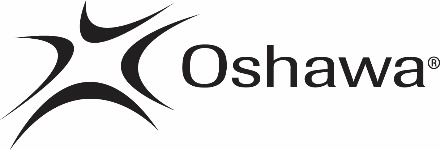 being a by-law to amend By-law 13-2003, as amended, (the “General Fees and Charges By-law”).WHEREAS:The Council of The Corporation of the City of Oshawa considers it desirable to further amend the General Fees and Charges By-law 13-2003, as amended.NOW THEREFORE the Council of The Corporation of the City of Oshawa enacts as follows:The General Fees and Charges By-law 13-2003, as amended, is hereby further amended by:by deleting Schedule “D” and substituting Schedule “D” as attached to this By-law;This By-law shall come into full force and effect on the date of passage.By-law passed this twelfth day of December, 2022.	__________________________	___________________________	Mayor	City ClerkSchedule "D"Department of Development ServicesSchedules of the General Fees and Charges Consolidated By-law 13-2003The fees prescribed by Schedule "D" of this By-law do not include the cost to the City of any required newspaper or other advertising.  All costs in this regard must be paid by the Applicant in addition to the application fee prescribed by this By-law, at the time of application.Per note 7.1 of the Consolidation of By-Law 13-2003:On January 1, 2015 and on the first day of January of each year thereafter, each of the fees in Schedule “D” shall increase by 3% per year, compounded annually, rounded up to the nearest dollar or penny as the case may be, where applicable.Planning Application FeesPlanning Application FeesEffective ThroughDecember 31, 2022EffectiveJanuary 1, 2023Official Plan and/or Part II Plan and/or Secondary Plan Amendment Application$16,471$25,000Regional Official Plan Amendment Application Review$3,170$3,266Application for Zoning By-law AmendmentMajor – Any application with a related Official Plan Amendment, Draft Plan of Subdivision or Common Element Draft Plan Condominium, or site has an area of 1 hectare or moreMinor – Any application that is not Major$10,139Major: $20,000Minor: $10,444Extension to a Temporary Use Zoning By-law$2,791$2,875Application for Draft Approval or Amendment to Draft Approval for Condominiums$11,406Common Element: $15,000All other types of Condominium applications: $11,749Application for Condominium Agreement or Amendment to a Condominium Agreement$2,536$2,613Application for an Amendment to Condominium Description or Declaration$2,574$2,652Changes to the conditions of a Draft Plan of Condominium approval that do not involve any review of Plans$954$983Application to remove “h” Holding Symbol$3,298$4,500Review of any request to release/rescind an Agreement from title of a Property$636$656Application for Draft Plan Approval or Amendment to Draft Approval for Subdivisions$15,131 plus $0.40 per square metre of land area$35,000 plus $450 per unit/block for the first 200 units/blocks and $250 per unit/block over 200 units/blocksApplication for Subdivision Agreement or Amendment to Subdivision Agreement$5,072$5,225Processing of Engineering Drawings and Preparation of Subdivision Agreements and Amendments to Subdivision Agreements and Inspection of Services (Balance of fixed costs are payable with pre-servicing Engineering approval or execution of agreement)Base Fee: $193 per lot payable with first submission of Engineering drawings.Where no services are provided or servicing costs are less than $45,000 the minimum fee shall be $3,030 otherwise:Estimated costs of City Engineering Fees are:Less than $500,000; 4.56%$500,000 - $1 million; Greater of $19,001 or 3.80%Over $1 million; Greater of $31,670 or 3.42%Estimated costs of City Inspection Fees are:Less than $500,000; 3.80%$500,000 - $1 million; Greater of $15,835 or 3.04%Over $1 million; Greater of $25,336 or 2.66%Estimated costs of Region Inspection Fees are:Less than $500,000; 3.80%$500,000 - $1 million; Greater of $15,835 or 3.04%Over $1 million; Greater of $15,835 or 2.66%Base Fee: $199 per lot payable with first submission of Engineering drawings.Where no services are provided or servicing costs are less than $45,000 the minimum fee shall be $3,121 otherwise:Estimated costs of City Engineering Fees are:Less than $500,000; 4.70%$500,000 - $1 million; Greater of $19,571 or 3.91%Over $1 million; Greater of $32,620 or 3.52%Estimated costs of City Inspection Fees are:Less than $500,000; 3.91%$500,000 - $1 million; Greater of $16,310 or 3.13%Over $1 million; Greater of $25,336 or 2.74%Estimated costs of Region Inspection Fees are:Less than $500,000; 3.91%$500,000 - $1 million; Greater of $16,310 or 3.13%Over $1 million; Greater of $16,310 or 2.74%Review of Subdivision, Part Lot Control and Land Division Engineering Drawings (after 3rd submission)Engineering costs are invoiced on an actual-cost basisEngineering costs are invoiced on an actual-cost basisExtension to a Part Lot Control By-law$954 – Applicant is responsible for the actual cost of the registration of the by-law$983 – Applicant is responsible for the actual cost of the registration of the by-lawClearing/Releasing any Phase of a Plan of Subdivision or Condominium for Registration$2,663$2,743Processing of Engineering Final Acceptance of City Services including preparation of an assumption by-law and final reduction of Letter of Credit or cash securities$636$656Reduction of Letter of Credit or Cash Securities for City Services or Landscaping pursuant to Subdivision Agreements$321 plus H.S.T. per release$331 plus H.S.T. per releaseApplication for Land Division (e.g. consent, including easements)$764 per application$384 per clearance of City conditions$787 per application$396 per clearance of City conditionsPre-consultation fee for draft plan of subdivision, draft plan of condominium, official plan amendment, zoning by-law amendment and/or site plan approval applications and telecommunication tower applications$1,126 per development proposal per meeting that may or may not include multiple application types.The pre-consultation fee will be discounted from an application fee if a complete application is submitted, within 1 year from the pre-consultation meeting, for draft plan of subdivision, draft plan of condominium, official plan amendment, zoning by-law amendment and/or site plan approval applications.  If a completed application is not submitted within the above-noted timeframe, the pre-consultation fee is not discounted from the relevant application fee.$1,750 per proposal per meeting that may or may not include multiple application types, for pre-consultation requests submitted prior to the enactment of a Mandatory Consultation By-law.Stage 1 pursuant to a Mandatory Consultation By-law: $1,750 per development proposal per meeting that may or may not include multiple application types.Stage 2 pursuant to a Mandatory Consultation By-law: $500 per development proposal per meeting that may or may not include multiple application types.  The Stage 2 pre-consultation fee will be discounted from an application fee if a complete application is submitted within 1 year from the Stage 2 pre-consultation meeting for draft plan of subdivision, draft plan of condominium, official plan amendment, zoning by-law amendment and/or site plan approval applications.Processing of Engineering Drawings and preparation of Land Division Agreements and Amendments to Land Division Agreements and Inspection of Services for Land Division Agreement
(Fixed costs are payable with pre-servicing Engineering approval or execution of agreement)Where no services are provided or servicing costs are less than $45,000 the minimum fee shall be $3,030 otherwise:Estimated costs of City Engineering Fees are:Less than $500,000; 4.56%$500,000 - $1 million; Greater of $19,001 or 3.80%Over $1 million; Greater of $31,670 or 3.42%Estimated costs of City Inspection Fees are:Less than $500,000; 3.80%$500,000 - $1 million; Greater of $15,835 or 3.04%Over $1 million; Greater of $25,336 or 2.66%Estimated costs of Region Inspection Fees are:Less than $500,000; 3.80%$500,000 - $1 million; Greater of $15,835 or 3.04%Over $1 million; Greater of $15,835 or 2.66%Where no services are provided or servicing costs are less than $45,000 the minimum fee shall be $3,121 otherwise:Estimated costs of City Engineering Fees are:Less than $500,000; 4.70%$500,000 - $1 million; Greater of $19,571 or 3.91%Over $1 million; Greater of $32,620 or 3.52%Estimated costs of City Inspection Fees are:Less than $500,000; 3.91%$500,000 - $1 million; Greater of $16,310 or 3.13%Over $1 million; Greater of $25,336 or 2.74%Estimated costs of Region Inspection Fees are:Less than $500,000; 3.91%$500,000 - $1 million; Greater of $16,310 or 3.13%Over $1 million; Greater of $16,310 or 2.74%Application to the Committee of AdjustmentSingle detached dwelling, semi-detached dwelling, duplex, street townhouse dwelling, accessory apartment or converted dwelling: $759 per lot or proposed lot.All other residential: $1,819 per lot or proposed lot.Non-Residential (all others): $1,819Tabling (applicant's request): $307Special Meeting: $1,518 in addition to the relevant fee.Single detached dwelling, semi-detached dwelling, duplex, street townhouse dwelling, accessory apartment or converted dwelling: $782 per lot or proposed lot.All other residential: $1,874 per lot or proposed lot.Non-Residential (all others): $1,874Tabling (applicant's request): $317Special Meeting: $1,564 in addition to the relevant fee.Application for Site Plan Approval or Amendment to Site Plan ApprovalNon-residential: $4,057 plus $0.40 per square metre of land areaResidential: $4,057 plus $347 per unit (includes dwelling units, lodging units and retirement units)The maximum total fee for the per unit fees is $34,208Notwithstanding the above, the fee for residential development containing fewer than three dwelling units, including any accessory buildings and structures located within the Oak Ridges Moraine and for farm buildings or structures located within the Oak Ridges Moraine shall be $371Non-residential: $5,500 plus $0.42 per square metre of land areaResidential: $5,500 plus $358 per unit (includes dwelling units, lodging units and retirement home units)The maximum total fee for the per unit fees is $75,000.Resubmission for any application submitted January 1, 2023 or later: $500 per resubmission beyond the first resubmission if said resubmission is greater than 60 days since previous comments were providedNotwithstanding the above, the fee for residential development containing fewer than three dwelling units, including any accessory buildings and structures located within the Oak Ridges Moraine and for farm buildings or structures located within the Oak Ridges Moraine shall be $383 and shall not require a resubmission feeApplication for Site Plan Agreement or Amendment to Site Plan Agreement$2,536$4,000Application for Telecommunication Tower$6,337 plus site plan application fees$6,528 plus site plan application feesProcessing of Engineering Drawings for Site Plan Applications$3,804 plus $0.28 per square metre of land area$3,919 plus $0.29 per square metre of land areaSite Inspections for Site Plan Applications$307 per inspection of the 3rd inspection or more$317 per inspection of the 3rd inspection or moreApplication to Lift Part Lot Control and Amendments to Part Lot Control Approvals$1,903 plus cost of registration of by-lawNotwithstanding the above, the fee for amendments to part lot control approvals that only involve changes to the conditions without a review of any plans shall be: $954$1,961 plus cost of registration of by-lawNotwithstanding the above, the fee for amendments to part lot control approvals that only involve changes to the conditions without a review of any plans shall be: $983Processing of Engineering Drawings and preparation of Part Lot Control Agreements and Amendments to Part Lot Control Agreements and Inspection of Services for a Part Lot Control application
(fixed costs are payable with pre-servicing, Engineering approval or upon execution of agreement)Where no services are provided or servicing costs are less than $45,000 the minimum fee shall be $3,030 otherwise:Estimated costs of City Engineering Fees are:Less than $500,000; 4.56%$500,000 - $1 million; Greater of $19,001 or 3.80%Over $1 million; Greater of $31,670 or 3.42%Estimated costs of City Inspection Fees are:Less than $500,000; 3.80%$500,000 - $1 million; Greater of $15,835 or 3.04%Over $1 million; Greater of $25,336 or 2.66%Estimated costs of Region Inspection Fees are:Less than $500,000; 3.80%$500,000 - $1 million; Greater of $15,835 or 3.04%Over $1 million; Greater of $15,835 or 2.66%Where no services are provided or servicing costs are less than $45,000 the minimum fee shall be $3,121 otherwise:Estimated costs of City Engineering Fees are:Less than $500,000; 4.70%$500,000 - $1 million; Greater of $19,571 or 3.91%Over $1 million; Greater of $32,620 or 3.52%Estimated costs of City Inspection Fees are:Less than $500,000; 3.91%$500,000 - $1 million; Greater of $16,310 or 3.13%Over $1 million; Greater of $25,336 or 2.74%Estimated costs of Region Inspection Fees are:Less than $500,000; 3.91%$500,000 - $1 million; Greater of $16,310 or 3.13%Over $1 million; Greater of $16,310 or 2.74%Municipal Consent$759 per consent$782 per consentRequest: re Former Landfill Sites/Environmental Inquiry Letter$245$253Compliance/Search of Records Letters$129$133Sign Variance ApplicationResidential: $702
Non-Residential: $1,243Notwithstanding the above, for sign variance applications in the Central Business District Zones, only the following fee shall apply: $250Residential: $724
Non-Residential: $1,281Notwithstanding the above, for sign variance applications in the Central Business District Zones, only the following fee shall apply: $258Sign Permit Fee-for signs under the Sign By-law that are not regulated by the Ontario Building Code$127$131Requests for municipal support under the provincial Small FIT (Feed-in Tariff) Program$396$408Peer Review of any component of an Development ApplicationApplicant is responsible for 100% of the Municipality’s costs of undertaking a Peer ReviewApplicant is responsible for 100% of the Municipality’s costs of undertaking a Peer ReviewHeritage Easement Agreement Registration FeeApplicant is responsible for the actual cost of the registration of the agreementApplicant is responsible for the actual cost of the registration of the agreementProcessing City and Educational Development Charge Complaints$636, but fee would be refunded in the event the complaint was upheld$656, but fee would be refunded in the event the complaint was upheldCafés in Downtown Oshawa Outdoor Café ProgramNil for first three years of operation for all café types $127 for every subsequent year for all café typesNil for first three years of operation for all café types $131 for every subsequent year for all café typesCompensation for loss of parking revenue-café’s requiring the use of municipal parking spaces under the Downtown Oshawa Outdoor Café ProgramNil for the first two years of operation of a café.For every subsequent year, reimbursement equivalent to the average revenue collected per parking space (May to October of previous year) in the vicinity of the café, less each full month that a parking space is not used for café purposes during the subject May to October period.Nil for the first two years of operation of a café.For every subsequent year, reimbursement equivalent to the average revenue collected per parking space (May to October of previous year) in the vicinity of the café, less each full month that a parking space is not used for café purposes during the subject May to October period.